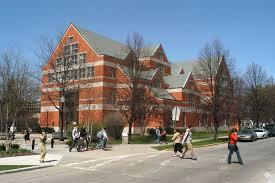 college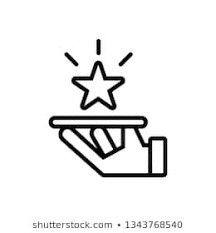 privilege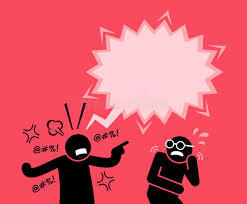 allege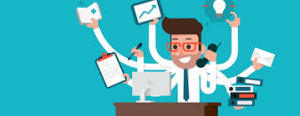 manage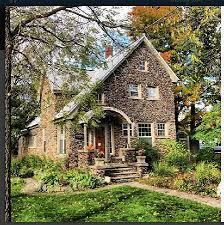 cottage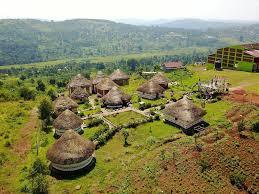 village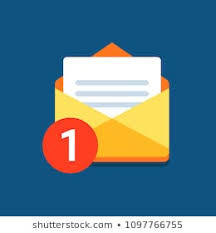 message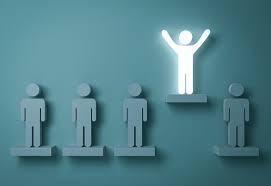 advantage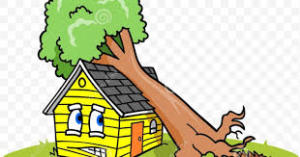 damage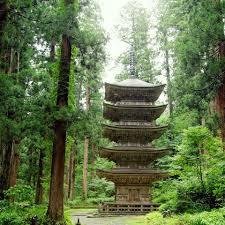 heritage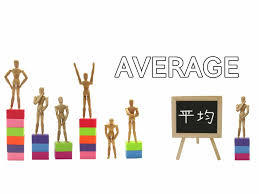 average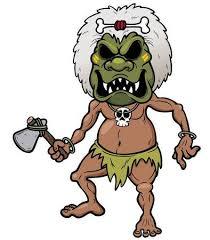 savage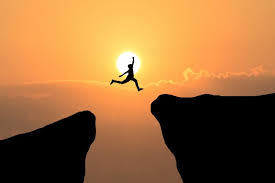 courage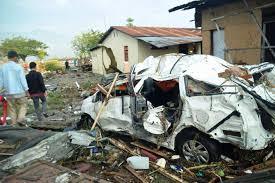 wreckage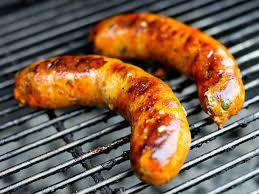 sausage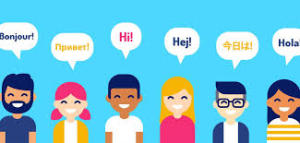 language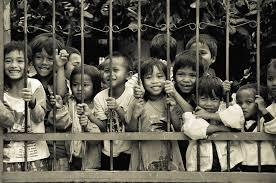 orphanage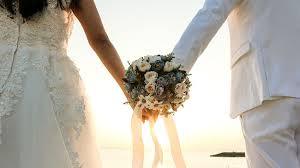 marriage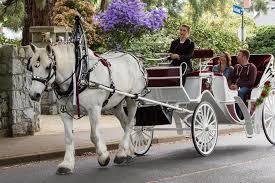 carriage